Сценарий проведения круглого стола на тему:«Социальная гостиная»Дата и время проведения: 19 августа  2019г.  в 12-00Место проведения – ГАУСО МО «Московский областной центр реабилитации инвалидов»  г. Королев, мкр. Юбилейный, ул. К.Д. Трофимова, д.5Участники круглого стола:1.Масина М.В. – руководитель Королевского управления социальной защиты населения.2.  Сомова Н.Г. – директор ГАУСО МО «МОЦРИ».3. Полозова Т.В. – руководитель Юбилейного отдела социальной защиты населения.4. Пустовалов Д.В. - заведующий отделением профилактики ГБУЗ «Королевская городская больница».5.  Корнеева О.Б. – председатель Общественной палаты г.о. Королев.6. Красуля В.Я. – ответственный секретарь Общественной палаты г.о. Королев.7. Кошкина Л.В. – председатель комиссии «по качеству жизни граждан, социальной политике, трудовым отношениям экологии, природопользованию и сохранению лесов» Общественной палаты г.о. Королев.8. Сильянова Т.А. – член комиссии Общественной палаты г.о. Королев, пресс-секретарь Президиума Совета ветеранов г.о. Королев.9. Белова О.Ю. – консультант-эксперт комиссии Общественной палаты г.о. Королев. .10. Набасов А.В. – консультант-эксперт комиссии Общественной палаты г.о. Королев. .Модератор – Сильянова Т.А.Выступление модератора: Уважаемые участники Социальной  гостиной! Сегодня Общественная палата г.о. Королев совместно с руководителями Королевского Управления социальной защиты населения и Юбилейного отдела социальной защиты населения открываем цикл встреч  с нашими жителями г.о. Королев, которых  как и нас всех волнуют вопросы заботы и внимания  не только со стороны близких, но и со стороны Государства.Наиболее актуальная тема сегодняшнего дня – на какую поддержку могут рассчитывать люди категории льготных групп  г.о. Королев в вопросах социальной поддержки, здравоохранения, досуга и ряда других.Как работает социальная служба с ветеранами Великой Отечественной войны, пенсионерами и  жителями других групп, с ограниченными возможностями передвижения.Наша задача – помочь вам вести активный образ жизни и радоваться каждому дню.Модератор:Слово предоставляется руководителю Королевского УСЗН Марине Владимировне Масиной. Модератор:Спасибо Уважаемая Марина Владимировна.Вопросы от слушателей и гостей.Слово предоставляется заведующему отделением профилактики ГБУЗ «Королевская городская больница» Пустовалову Дмитрию Викторовичу.Модератор:Спасибо уважаемый Дмитрий Викторович.Вопросы от слушателей и гостей.Слово предоставляется Председателю Общественной палаты  г.о. Королев Корнеевой Ольге Борисовне.Слово предоставляется члену Общественной палаты Сильяновой Тамаре Александровне и консультанту-эксперту Беловой Ольге ЮрьевнеМодератор:Спасибо уважаемые Тамара Александровна и Ольга Юрьевна.Вопросы слушателей.Информационные выступления.На основе поступивших предложений формируется и утверждается  Решение круглого стола по обсуждаемому вопросу.  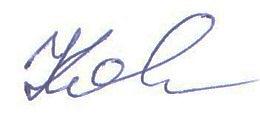  Председатель комиссии                                               Л.В. Кошкина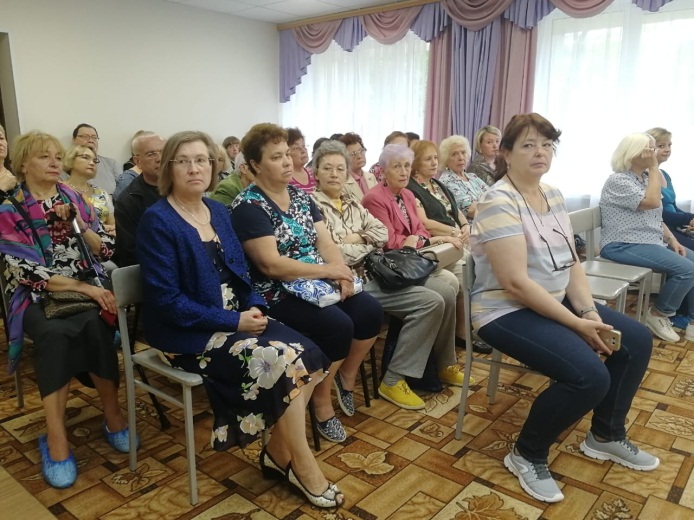 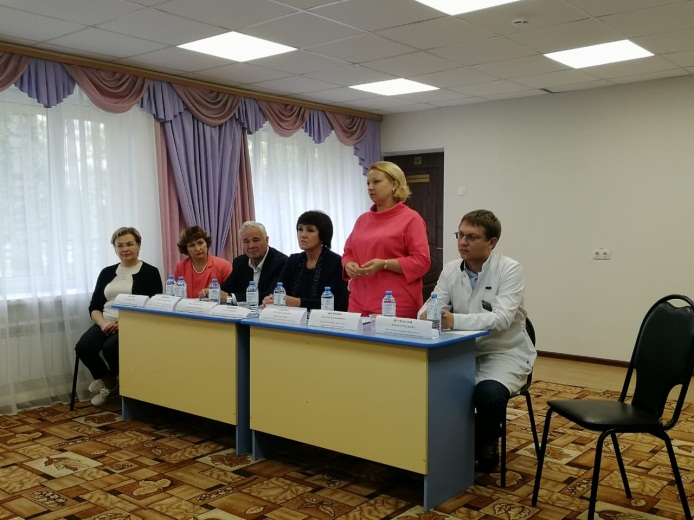 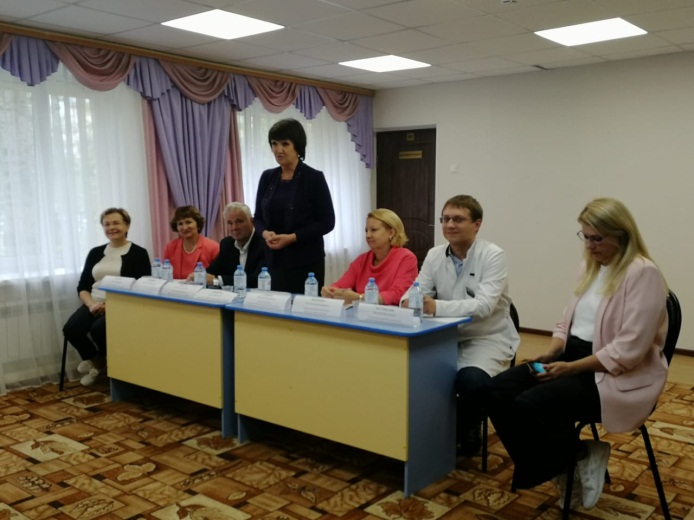 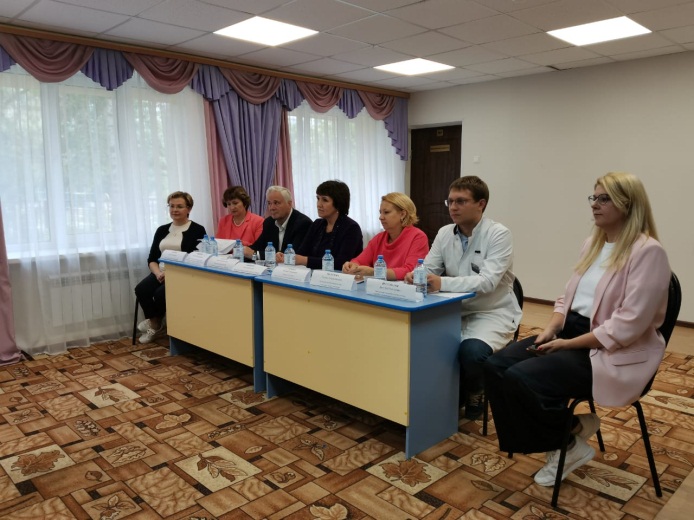 